TELLIJA ANDMEDTELLIJA ANDMEDTELLIJA ANDMEDTELLIJA ANDMEDTELLITAV TEENUSTELLITAV TEENUSTELLITAV TEENUSTELLITAV TEENUSTELLITAV TEENUSTELLITAV TEENUSTELLITAV TEENUS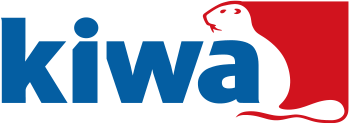 Tellija nimi:Püsiliite protseduuride kvalifitseerimine (vali standard ja hindamise tase)Püsiliite protseduuride kvalifitseerimine (vali standard ja hindamise tase)Püsiliite protseduuride kvalifitseerimine (vali standard ja hindamise tase)Püsiliite protseduuride kvalifitseerimine (vali standard ja hindamise tase)Püsiliite protseduuride kvalifitseerimine (vali standard ja hindamise tase)Püsiliite protseduuride kvalifitseerimine (vali standard ja hindamise tase)Püsiliite protseduuride kvalifitseerimine (vali standard ja hindamise tase)Aadress:EN ISO 15614 – 1EN ISO 15614 – 1EN ISO 15614 – 1EN ISO 15614 – 1EN ISO 15614 – 12Telefon:E-post:Tase 1Tase 2EN ISO 15613Nr: 5.2-5/Kontaktisik:EN ISO 15614 – 2EN ISO 15614 – 2EN ISO 15614 – 2EN ISO 15614 – 2EN ISO 14555Nr: 5.2-5/Kontroll-liite valmistamineAsukoht:KuupäevEN ISO 15614 – 7EN ISO 15614 – 7EN ISO 15614 – 7EN ISO 15614 – 7EN ISO 13434Nr: 5.2-5/Kontroll-liite valmistamineAsukoht:KuupäevEN ISO 15614 – 8EN ISO 15614 – 8EN ISO 15614 – 8EN ISO 15614 – 8Kontroll-liite valmistamineAsukoht:KuupäevTELLIJA ALLKIRI:KUUPÄEVMärkused sh erivajadused Märkused sh erivajadused Jrk no(p) WPS nrp (BPS) nrKeevitaja/ jootja/ operaatoriKeevitaja/ jootja/ operaatoriProtsessi-numberLiite tüüpKeevitusasendPõhimetalli torumark/ tähisPlaadi/ toruseinapaksusToru välis-läbimõõtTäidab KIWATäidab KIWATäidab KIWATäidab KIWATäidab KIWAJrk no(p) WPS nrp (BPS) nrEes- ja perekonnanimiTunnusProtsessi-numberLiite tüüpKeevitusasendPõhimetalli torumark/ tähisPlaadi/ toruseinapaksusToru välis-läbimõõtMTPTUTRT DT123456789101112*Kinnitused:Protseduuri kvalifitseerimisega tellija kinnitab, et on tutvunud lepingu tüüptingimustega  ning mõistab nende sisu ja kohustub neid täitma. Allkirjastamisega loetakse sõlmituks leping Inspecta Estonia OÜ ja tellija vahel.et nõustub Inspecta Estonia OÜ üldiste müügi- ja lepingutingimustega https://www.kiwa.com/ee/et/ettevottest/uldtingimused/  mõistab nende sisu ning kohustub neid täitma.*Kinnitused:Protseduuri kvalifitseerimisega tellija kinnitab, et on tutvunud lepingu tüüptingimustega  ning mõistab nende sisu ja kohustub neid täitma. Allkirjastamisega loetakse sõlmituks leping Inspecta Estonia OÜ ja tellija vahel.et nõustub Inspecta Estonia OÜ üldiste müügi- ja lepingutingimustega https://www.kiwa.com/ee/et/ettevottest/uldtingimused/  mõistab nende sisu ning kohustub neid täitma.*Kinnitused:Protseduuri kvalifitseerimisega tellija kinnitab, et on tutvunud lepingu tüüptingimustega  ning mõistab nende sisu ja kohustub neid täitma. Allkirjastamisega loetakse sõlmituks leping Inspecta Estonia OÜ ja tellija vahel.et nõustub Inspecta Estonia OÜ üldiste müügi- ja lepingutingimustega https://www.kiwa.com/ee/et/ettevottest/uldtingimused/  mõistab nende sisu ning kohustub neid täitma.*Kinnitused:Protseduuri kvalifitseerimisega tellija kinnitab, et on tutvunud lepingu tüüptingimustega  ning mõistab nende sisu ja kohustub neid täitma. Allkirjastamisega loetakse sõlmituks leping Inspecta Estonia OÜ ja tellija vahel.et nõustub Inspecta Estonia OÜ üldiste müügi- ja lepingutingimustega https://www.kiwa.com/ee/et/ettevottest/uldtingimused/  mõistab nende sisu ning kohustub neid täitma.*Kinnitused:Protseduuri kvalifitseerimisega tellija kinnitab, et on tutvunud lepingu tüüptingimustega  ning mõistab nende sisu ja kohustub neid täitma. Allkirjastamisega loetakse sõlmituks leping Inspecta Estonia OÜ ja tellija vahel.et nõustub Inspecta Estonia OÜ üldiste müügi- ja lepingutingimustega https://www.kiwa.com/ee/et/ettevottest/uldtingimused/  mõistab nende sisu ning kohustub neid täitma.*Kinnitused:Protseduuri kvalifitseerimisega tellija kinnitab, et on tutvunud lepingu tüüptingimustega  ning mõistab nende sisu ja kohustub neid täitma. Allkirjastamisega loetakse sõlmituks leping Inspecta Estonia OÜ ja tellija vahel.et nõustub Inspecta Estonia OÜ üldiste müügi- ja lepingutingimustega https://www.kiwa.com/ee/et/ettevottest/uldtingimused/  mõistab nende sisu ning kohustub neid täitma.*Kinnitused:Protseduuri kvalifitseerimisega tellija kinnitab, et on tutvunud lepingu tüüptingimustega  ning mõistab nende sisu ja kohustub neid täitma. Allkirjastamisega loetakse sõlmituks leping Inspecta Estonia OÜ ja tellija vahel.et nõustub Inspecta Estonia OÜ üldiste müügi- ja lepingutingimustega https://www.kiwa.com/ee/et/ettevottest/uldtingimused/  mõistab nende sisu ning kohustub neid täitma.*Kinnitused:Protseduuri kvalifitseerimisega tellija kinnitab, et on tutvunud lepingu tüüptingimustega  ning mõistab nende sisu ja kohustub neid täitma. Allkirjastamisega loetakse sõlmituks leping Inspecta Estonia OÜ ja tellija vahel.et nõustub Inspecta Estonia OÜ üldiste müügi- ja lepingutingimustega https://www.kiwa.com/ee/et/ettevottest/uldtingimused/  mõistab nende sisu ning kohustub neid täitma.*Kinnitused:Protseduuri kvalifitseerimisega tellija kinnitab, et on tutvunud lepingu tüüptingimustega  ning mõistab nende sisu ja kohustub neid täitma. Allkirjastamisega loetakse sõlmituks leping Inspecta Estonia OÜ ja tellija vahel.et nõustub Inspecta Estonia OÜ üldiste müügi- ja lepingutingimustega https://www.kiwa.com/ee/et/ettevottest/uldtingimused/  mõistab nende sisu ning kohustub neid täitma.*Kinnitused:Protseduuri kvalifitseerimisega tellija kinnitab, et on tutvunud lepingu tüüptingimustega  ning mõistab nende sisu ja kohustub neid täitma. Allkirjastamisega loetakse sõlmituks leping Inspecta Estonia OÜ ja tellija vahel.et nõustub Inspecta Estonia OÜ üldiste müügi- ja lepingutingimustega https://www.kiwa.com/ee/et/ettevottest/uldtingimused/  mõistab nende sisu ning kohustub neid täitma.*Kinnitused:Protseduuri kvalifitseerimisega tellija kinnitab, et on tutvunud lepingu tüüptingimustega  ning mõistab nende sisu ja kohustub neid täitma. Allkirjastamisega loetakse sõlmituks leping Inspecta Estonia OÜ ja tellija vahel.et nõustub Inspecta Estonia OÜ üldiste müügi- ja lepingutingimustega https://www.kiwa.com/ee/et/ettevottest/uldtingimused/  mõistab nende sisu ning kohustub neid täitma.*Kinnitused:Protseduuri kvalifitseerimisega tellija kinnitab, et on tutvunud lepingu tüüptingimustega  ning mõistab nende sisu ja kohustub neid täitma. Allkirjastamisega loetakse sõlmituks leping Inspecta Estonia OÜ ja tellija vahel.et nõustub Inspecta Estonia OÜ üldiste müügi- ja lepingutingimustega https://www.kiwa.com/ee/et/ettevottest/uldtingimused/  mõistab nende sisu ning kohustub neid täitma.*Kinnitused:Protseduuri kvalifitseerimisega tellija kinnitab, et on tutvunud lepingu tüüptingimustega  ning mõistab nende sisu ja kohustub neid täitma. Allkirjastamisega loetakse sõlmituks leping Inspecta Estonia OÜ ja tellija vahel.et nõustub Inspecta Estonia OÜ üldiste müügi- ja lepingutingimustega https://www.kiwa.com/ee/et/ettevottest/uldtingimused/  mõistab nende sisu ning kohustub neid täitma.*Kinnitused:Protseduuri kvalifitseerimisega tellija kinnitab, et on tutvunud lepingu tüüptingimustega  ning mõistab nende sisu ja kohustub neid täitma. Allkirjastamisega loetakse sõlmituks leping Inspecta Estonia OÜ ja tellija vahel.et nõustub Inspecta Estonia OÜ üldiste müügi- ja lepingutingimustega https://www.kiwa.com/ee/et/ettevottest/uldtingimused/  mõistab nende sisu ning kohustub neid täitma.*Kinnitused:Protseduuri kvalifitseerimisega tellija kinnitab, et on tutvunud lepingu tüüptingimustega  ning mõistab nende sisu ja kohustub neid täitma. Allkirjastamisega loetakse sõlmituks leping Inspecta Estonia OÜ ja tellija vahel.et nõustub Inspecta Estonia OÜ üldiste müügi- ja lepingutingimustega https://www.kiwa.com/ee/et/ettevottest/uldtingimused/  mõistab nende sisu ning kohustub neid täitma.